                                                 Pracovný list                           „DOBRÝ“ A „ZLÝ“ CHOLESTEROLCholesterol je tukovej povahy a v organizme je dôležitou štrukturálnou zložkou bunkových membrán, je prekurzorom tvorby žlčových kyselín, vitamínu D, steroidných hormónov akými sú napr. pohlavné hormóny, je dôležitou súčasťou nervových buniek a má mnoho ďalších funkcií. Väčšinou si ho organizmus vyrába sám, tzv. endogénny cholesterol, ale časť ho prijíma v potrave, tzv. exogénny cholesterol.Dobrý a zlý cholesterol?Endogénny cholesterol sa tvorí a uskladňuje v pečeni a pretože je nerozpustný vo vode musí byť transportovaný pomocou lipoproteínov. Lipoproteíny s vysokou hustotou (high density lipoproteins) označujeme ako HDL, lipoproteíny s nízkou hustotou (low density lpoproteins) označujeme ako LDL. HDL častice zabezpečujú prenos cholesterolu z tkanív do pečene, kde sa metabolizuje, teda sa nehromadí v krvi. LDL častice zase prenášajú cholesterol z pečene do tkanív.Riešte úlohy:Napíšte vzorec cholesterolu.                        C₂₇H₄₅OH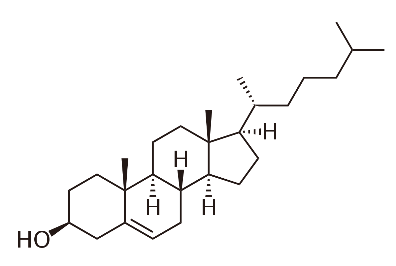 Cholesterol zaraďujeme medzi:fosfolipidyglykolipidysteroidyNapíšte aké sú odporúčané hodnoty látkovej koncentrácie celkového cholesterolu v krvi, aká hodnota sa považuje za zvýšenú a aká za rizikovú?< 5,0 mmol/l	je odporúčaná hodnotaZa zvýšenú hladinu cholesterolu sa považuje hodnota od 5,2 do 6,2 mmol/lHodnoty nad 6,2 mmol/l sa považujú za vysoké a nad 7,8 mmol/l za veľmi rizikové.Určte, ktorý cholesterol sa označuje ako „dobrý“ a ktorý ako „zlý“. Napíšte prečo je nebezpečné mať dlhodobo zvýšenú hladinu „zlého“ cholesterolu v krvi.Dobrý –HDL-zbavuje tepny nadbytočného cholesteroluZlý-LDL -nadbytočný cholesterol sa ukladá na stenách tepien Väčšie riziko vzniku infarktu a náhlej cievnej mozgovej príhody, nedokrvenie dolných končatín, postihnutie obličiek či poruchy erekcie u mužov.Vyhľadajte potraviny s vysokým a s nízkym obsahom celkových lipidov a cholesterolu. a) Porozmýšľajte aké potraviny ste dnes skonzumovali a vyhľadajte aký majú obsah                                                                       celkových tukov a cholesterolu v 100g.b) Napíšte ako sa dá znížiť a udržiavať správna hladina cholesterolu.Ovsené vločky       T: 6.2 g       Ch: 0Vlaššké orechy      T: 63.4 g      Ch:0Jablko                    T: 0.4 g        Ch:0Banán                     T: 0.24 g      Ch:0Mlieko plnotučné  T: 3.4          Ch: 0.006Smotana (do kávy)  T: 6.0        Ch: 0.025……….Tuniak v šťave     T: 0.5 g       Ch:- 0.038Mozarella               T: 13.5 g     Ch:- 54 mgBryndza                 T: 25.37 g    Ch:0Jogurt biely nízkotučný T: 0.1    Ch:0úprava jedálnička- obmedziť konzumáciu vyprážaných jedál, menej   konzumovať potraviny s vysokým obsahom cholesterolu, obmedziť alkohol a fajčenie…viacej pohybu- počas týždňa by malo ísť minimálne o 150 minút pohybuschudnutie-schudnutie vylepšuje pomer medzi dobrým a zlým cholesterolomlieky- Niacín, prípravky  Omega-3 mastných kyselín, statínové lieky…                Potravina(100g)   Celkové lipidy/g          Cholesterol/gBravčové tukové väzivoÚhor riečnyTuniak v olejiMajonézaSlepačí žĺtokMaslo čerstvéČedar - 50 % tuku v sušineOlej HeliolBravčová masť topenáTatranský chliebKura - biele mäsoJogurt biely nízkotučný91.021.019.486.032.182.632.299.799.51.13.20.135.90.0820.1000.0751.6360.1200.100< 0.0010.0900.0010.043X